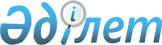 О внесении изменений в Календарный план разработки документов в целях реализации международных договоров, формирующих Единое экономическое пространствоРешение Коллегии Евразийской экономической комиссии от 26 мая 2014 года № 79

      Рассмотрев информацию об исполнении Календарного плана разработки документов в целях реализации международных договоров, формирующих Единое экономическое пространство, утвержденного Решением Совета Евразийской экономической комиссии от 14 мая 2012 г. № 29, и в соответствии с пунктом 3 указанного Решения, Коллегия Евразийской экономической комиссии решила:



      1. Внести в Календарный план разработки документов в целях реализации международных договоров, формирующих Единое экономическое пространство, изменения согласно приложению.



      2. Настоящее Решение вступает в силу по истечении 30 календарных дней с даты его официального опубликования.      Председатель Коллегии

      Евразийской экономической комиссии         В. Христенко

ПРИЛОЖЕНИЕ             

к Решению Коллегии         

Евразийской экономической комиссии

от 26 мая 2014 г. № 79        

ИЗМЕНЕНИЯ,

вносимые в Календарный план разработки документов в целях

реализации международных договоров, формирующих Единое

экономическое пространство

      1. В графе 7:



      а) в пункте 1.1 знак «-» заменить словами «утверждена Решением Коллегии Комиссии от 25 июня 2013 г. № 144»;



      б) в пункте 2.4 знак «-» заменить словами «утвержден Решением Высшего Евразийского экономического совета от 24 декабря 2013 г. № 62»;



      в) в пункте 3.9 слова «от 27 ноября» заменить словами «от 23 ноября»;



      г) в пункте 3.11 знак «-» заменить словами «утвержден Решением Высшего Евразийского экономического совета от 24 октября 2013 г. № 50»;



      д) в пункте 3.12 знак «-» заменить словами «проект соответствующего международного договора одобрен Решением Совета Комиссии от 31 января 2014 г. № 2»;



      е) в пункте 7.1 знак «-» заменить словами «проект соответствующего международного договора одобрен Решением Совета Комиссии от 4 марта 2014 г. № 19»;



      ж) в пункте 8.1 знак «-» заменить словами «проект соответствующего международного договора одобрен Решением Совета Комиссии от 16 мая 2013 г. № 30»;



      з) в пункте 8.2 знак «-» заменить словами «проект соответствующего международного договора одобрен Решением Коллегии Комиссии от 12 ноября 2013 г. № 261»;



      и) в пункте 8.3 знак «-» заменить словами «проект соответствующего международного договора одобрен Решением Коллегии Комиссии от 29 октября 2013 г. № 241»;



      к) в пункте 9.1 слова «января 2012 г.» заменить словами «января 2013 г.»;



      л) в пунктах 13.1 и 13.2 знак «-» заменить словами «проект соответствующего международного договора одобрен Решением Коллегии Комиссии от 25 декабря 2013 г. № 305»;



      м) пункт 17.1 дополнить словами «(в редакции Решения Совета Комиссии от 23 ноября 2012 г. № 102)».



      2. В пункте 7.1 в графе 6 слова «декабрь 2013 г.» заменить словами «декабрь 2014 г.».



      3. В пункте 10.2 в графах 5 и 6 слова «2013 год» заменить словами «2014 год».



      4. В наименовании раздела 17 слова «от 9 декабря» заменить словами «от 18 ноября».
					© 2012. РГП на ПХВ «Институт законодательства и правовой информации Республики Казахстан» Министерства юстиции Республики Казахстан
				